Referat til styremøte for Bratte Rogalands Venner
Onsdag 11. mars 2020
Kl. 17.30 – 20.00

Sted: Sørmarka ArenaMøterom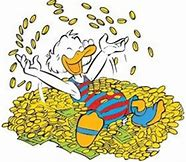 Et lite hint av helveteDrikk ut, min bleike brorHerrens veier er usmakeligeDu høste det du sår-Kvelertak-Bratte Rogalands VennerSaksframlegg						11.03.2020Sak 10/20: Godkjenning av innkalling og dagsorden
Vedtak: Styret godkjenner innkalling og dagsordenBratte Rogalands VennerSaksfremlegg11.03.2020Sak 11/20 Godkjenning av referat fra 19.02.20Vedtak:Styret godkjenner referat fra 19.02.20Referat fra 19.02.19Vedlegg 1: referat finnes på www.brv.noBratte Rogalands VennerSaksfremlegg11.03.20Sak 12/20: Gjennomgang og innspill til budsjett for 2020Forslag til vedtak: Styret godkjenner forslag til revidert budsjettBratte Rogalands VennerSaksfremlegg11.03.20Sak 13/20: Gjennomgang og innspill til ny organisasjonsmodell for BRVvedtak: Styret ønsker at BRV beholder eksisterende organisasjonsmodell.I 2021 opprettes det en komité som taler uteklatrernes sak, og som skal jobbe med å promotere og tilrettelegge for uteklatring. Bratte Rogalands VennerSaksfremlegg11.03.20Sak 14/20: Gjennomgang og innspill til organisering av bruk av fondsmidler, SilofondetForslag til vedtak:Styret ber Daglig leder, styreleder og jurist, jobbe videre med forsalget.Innspill til organisering av bruk av fondsmidler, SilofondetStyret forslår at det utarbeides en juridisk klausul, som regulerer bruk av fondet. Styret vil behandle denne, og legge den fram for Årsmøtet 2021.Styrets utgangspunkt er at fondet ikke skal brukes til daglig drift av klubben.Saksfremlegg11.03.20Sak 15/20: CoronaVedtak:All organisert klatreaktivitet i regi av Klubben innstilles inntil videre. Trenerne permitteres fra og med torsdag 12.03.2020.Innkalling og dagsorden 
Gruppe:Styret i Bratte Rogalands VennerMøtested:Sørmarka Arena, møteromMøtedato/ -tid:Onsdag 11.03.2020 klokken 17.30 – 20.00Deltakere:Jørn, Øyvind, Fredric, Bjørnar, Marthe, Sak Saksorden onsdag 11.03.2010/20Godkjenning av innkalling og dagsorden11/20Godkjenning av referat fra 19.02.2012/20Gjennomgang og innspill til budsjett for 2020 13/20Gjennomgang og innspill til ny organisasjonsmodell for BRV14/20Gjennomgang og innspill til organisering av bruk av fondsmidler, Silofondet15/20Corona, tiltak 